Nitrogen Cycle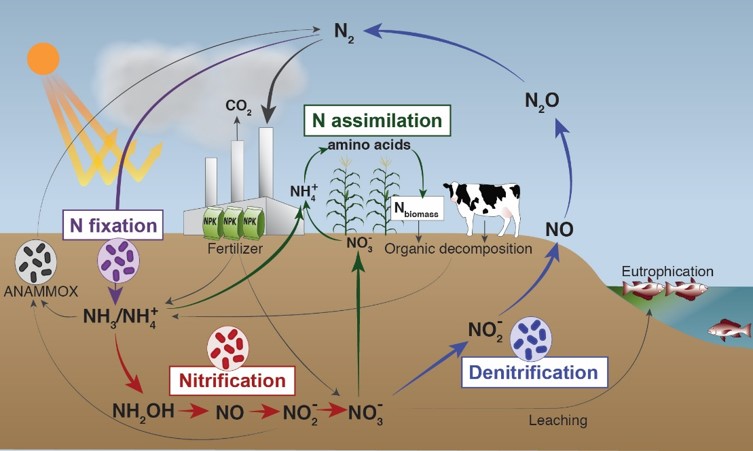 Phosphorus Cycle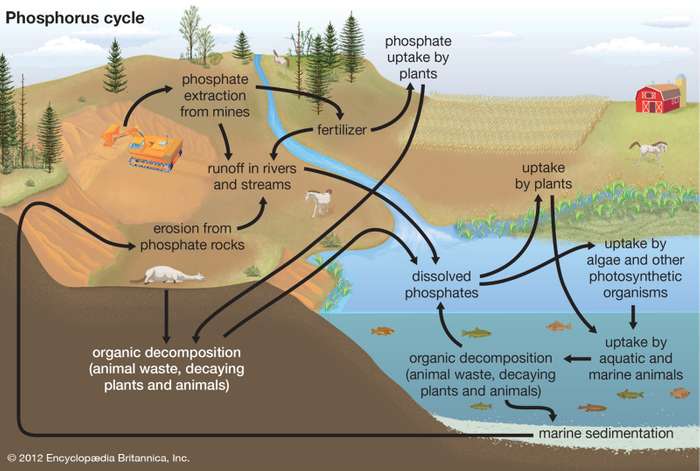 